 OFFICE USE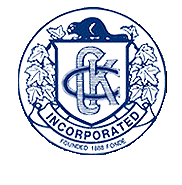 OFFICIAL CANADIAN KENNEL CLUBAGILITY ENTRY FORMROTTWEILER CLUB OF AGILITY:    Sunday, October 14, 2012Entry Fee:  $5.00 per classOFFICIAL CANADIAN KENNEL CLUBAGILITY ENTRY FORMROTTWEILER CLUB OF AGILITY:    Sunday, October 14, 2012Entry Fee:  $5.00 per classOFFICIAL CANADIAN KENNEL CLUBAGILITY ENTRY FORMROTTWEILER CLUB OF AGILITY:    Sunday, October 14, 2012Entry Fee:  $5.00 per classOFFICIAL CANADIAN KENNEL CLUBAGILITY ENTRY FORMROTTWEILER CLUB OF AGILITY:    Sunday, October 14, 2012Entry Fee:  $5.00 per classOFFICIAL CANADIAN KENNEL CLUBAGILITY ENTRY FORMROTTWEILER CLUB OF AGILITY:    Sunday, October 14, 2012Entry Fee:  $5.00 per classOFFICIAL CANADIAN KENNEL CLUBAGILITY ENTRY FORMROTTWEILER CLUB OF AGILITY:    Sunday, October 14, 2012Entry Fee:  $5.00 per classOFFICIAL CANADIAN KENNEL CLUBAGILITY ENTRY FORMROTTWEILER CLUB OF AGILITY:    Sunday, October 14, 2012Entry Fee:  $5.00 per class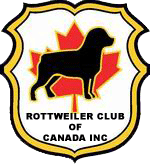 OFFICE USE     I enclose$________   $________   $________   $________   Entry Fees  $______   Listing Fees  $______Entry Fees  $______   Listing Fees  $______Entry Fees  $______   Listing Fees  $______Entry Fees  $______   Listing Fees  $______Entry Fees  $______   Listing Fees  $______Entry Fees  $______   Listing Fees  $______Entry Fees  $______   Listing Fees  $______PLEASE TYPE OR PRINT CLEARLYPLEASE TYPE OR PRINT CLEARLYPLEASE TYPE OR PRINT CLEARLYPLEASE TYPE OR PRINT CLEARLYPLEASE TYPE OR PRINT CLEARLYPLEASE TYPE OR PRINT CLEARLYPLEASE TYPE OR PRINT CLEARLYPLEASE TYPE OR PRINT CLEARLYPLEASE TYPE OR PRINT CLEARLYPLEASE TYPE OR PRINT CLEARLYPLEASE TYPE OR PRINT CLEARLYPLEASE TYPE OR PRINT CLEARLYPLEASE TYPE OR PRINT CLEARLYPLEASE TYPE OR PRINT CLEARLYPLEASE TYPE OR PRINT CLEARLYPLEASE TYPE OR PRINT CLEARLYPLEASE TYPE OR PRINT CLEARLYBREEDBREEDBREEDBREEDBREEDBREEDBREEDBREEDBREEDVARIETYVARIETYVARIETYVARIETYVARIETYVARIETY___ MALE___ FEMALE___ MALE___ FEMALEENTER IN THE FOLLOWING CLASSES:                                                            ENTER IN THE FOLLOWING CLASSES:                                                            ENTER IN THE FOLLOWING CLASSES:                                                            ENTER IN THE FOLLOWING CLASSES:                                                            ENTER IN THE FOLLOWING CLASSES:                                                            ENTER IN THE FOLLOWING CLASSES:                                                            ENTER IN THE FOLLOWING CLASSES:                                                            ENTER IN THE FOLLOWING CLASSES:                                                            ENTER IN THE FOLLOWING CLASSES:                                                            ENTER IN THE FOLLOWING CLASSES:                                                            ENTER IN THE FOLLOWING CLASSES:                                                            ENTER IN THE FOLLOWING CLASSES:                                                            ENTER IN THE FOLLOWING CLASSES:                                                            ENTER IN THE FOLLOWING CLASSES:                                                              _____   STANDARD   _____   JUMPERS W/WEAVES  _____   JUMP HEIGHT   _____   STANDARD   _____   JUMPERS W/WEAVES  _____   JUMP HEIGHT   _____   STANDARD   _____   JUMPERS W/WEAVES  _____   JUMP HEIGHT   _____   STANDARD   _____   JUMPERS W/WEAVES  _____   JUMP HEIGHT ____   NOVICE A____   NOVICE B____   INTERMEDIATE____   EXCELLENT A____   EXCELLENT B____   NOVICE A____   NOVICE B____   INTERMEDIATE____   EXCELLENT A____   EXCELLENT B____   NOVICE A____   NOVICE B____   INTERMEDIATE____   EXCELLENT A____   EXCELLENT B____   NOVICE A____   NOVICE B____   INTERMEDIATE____   EXCELLENT A____   EXCELLENT B____   NOVICE A____   NOVICE B____   INTERMEDIATE____   EXCELLENT A____   EXCELLENT B____   NOVICE A____   NOVICE B____   INTERMEDIATE____   EXCELLENT A____   EXCELLENT B____  REGULAR____  SELECT____  VETERAN____  REGULAR____  SELECT____  VETERAN____  REGULAR____  SELECT____  VETERANREG. NAME OF DOGREG. NAME OF DOGREG. NAME OF DOGREG. NAME OF DOGREG. NAME OF DOGREG. NAME OF DOGREG. NAME OF DOGREG. NAME OF DOGREG. NAME OF DOGREG. NAME OF DOGREG. NAME OF DOGREG. NAME OF DOGREG. NAME OF DOGREG. NAME OF DOGREG. NAME OF DOGREG. NAME OF DOGREG. NAME OF DOGCHECK ONE:CHECK ONE:CHECK ONE:CHECK ONE:CHECK ONE:CHECK ONE:CHECK ONE:DATE OF BIRTHDATE OF BIRTHDATE OF BIRTHDATE OF BIRTHDATE OF BIRTHDATE OF BIRTHON SHOW DATE IS THIS A PUPPY?ON SHOW DATE IS THIS A PUPPY?ON SHOW DATE IS THIS A PUPPY?ON SHOW DATE IS THIS A PUPPY?____ CKC REG. NO.____ CKC MISC. CERT. NO.____ CKC REG. NO.____ CKC MISC. CERT. NO.____ CKC REG. NO.____ CKC MISC. CERT. NO.___ CKC ERN NO.___ LISTED ___ PEN___ CKC ERN NO.___ LISTED ___ PEN___ CKC ERN NO.___ LISTED ___ PEN___ CKC ERN NO.___ LISTED ___ PEN_________ / _________ / __________       Day            Month             Year_________ / _________ / __________       Day            Month             Year_________ / _________ / __________       Day            Month             Year_________ / _________ / __________       Day            Month             Year_________ / _________ / __________       Day            Month             Year_________ / _________ / __________       Day            Month             Year____ YES        ____ NO____ YES        ____ NO____ YES        ____ NO____ YES        ____ NONUMBER:NUMBER:NUMBER:NUMBER:NUMBER:NUMBER:NUMBER:NUMBER:NUMBER:PLACE OF BIRTH____CANADA       ____ ELSEWHEREPLACE OF BIRTH____CANADA       ____ ELSEWHEREPLACE OF BIRTH____CANADA       ____ ELSEWHEREPLACE OF BIRTH____CANADA       ____ ELSEWHEREPLACE OF BIRTH____CANADA       ____ ELSEWHEREPLACE OF BIRTH____CANADA       ____ ELSEWHEREPLACE OF BIRTH____CANADA       ____ ELSEWHEREPLACE OF BIRTH____CANADA       ____ ELSEWHEREBREEDER(S)BREEDER(S)BREEDER(S)BREEDER(S)BREEDER(S)BREEDER(S)BREEDER(S)BREEDER(S)BREEDER(S)BREEDER(S)BREEDER(S)BREEDER(S)BREEDER(S)BREEDER(S)BREEDER(S)BREEDER(S)BREEDER(S)SIRESIRESIRESIRESIRESIRESIRESIRESIRESIRESIRESIRESIRESIRESIRESIRESIREDAMDAMDAMDAMDAMDAMDAMDAMDAMDAMDAMDAMDAMDAMDAMDAMDAMREG’D OWNER(S)REG’D OWNER(S)REG’D OWNER(S)REG’D OWNER(S)REG’D OWNER(S)REG’D OWNER(S)REG’D OWNER(S)REG’D OWNER(S)REG’D OWNER(S)REG’D OWNER(S)REG’D OWNER(S)REG’D OWNER(S)REG’D OWNER(S)REG’D OWNER(S)REG’D OWNER(S)REG’D OWNER(S)REG’D OWNER(S)OWNER’S ADDRESSOWNER’S ADDRESSOWNER’S ADDRESSOWNER’S ADDRESSOWNER’S ADDRESSOWNER’S ADDRESSOWNER’S ADDRESSOWNER’S ADDRESSOWNER’S ADDRESSOWNER’S ADDRESSOWNER’S ADDRESSOWNER’S ADDRESSOWNER’S ADDRESSOWNER’S ADDRESSOWNER’S ADDRESSOWNER’S ADDRESSOWNER’S ADDRESSCITYCITYCITYCITYCITYCITYCITYCITYCITYCITYPROV./STATEPROV./STATEPROV./STATEPROV./STATEPOSTAL CODEPOSTAL CODEPOSTAL CODENAME OF OWNER’S AGENT(IF ANY) AT THE SHOWNAME OF OWNER’S AGENT(IF ANY) AT THE SHOWNAME OF OWNER’S AGENT(IF ANY) AT THE SHOWNAME OF OWNER’S AGENT(IF ANY) AT THE SHOWNAME OF OWNER’S AGENT(IF ANY) AT THE SHOWNAME OF OWNER’S AGENT(IF ANY) AT THE SHOWNAME OF OWNER’S AGENT(IF ANY) AT THE SHOWNAME OF OWNER’S AGENT(IF ANY) AT THE SHOWNAME OF OWNER’S AGENT(IF ANY) AT THE SHOWNAME OF OWNER’S AGENT(IF ANY) AT THE SHOWNAME OF OWNER’S AGENT(IF ANY) AT THE SHOWNAME OF OWNER’S AGENT(IF ANY) AT THE SHOWNAME OF OWNER’S AGENT(IF ANY) AT THE SHOWNAME OF OWNER’S AGENT(IF ANY) AT THE SHOWNAME OF OWNER’S AGENT(IF ANY) AT THE SHOWNAME OF OWNER’S AGENT(IF ANY) AT THE SHOWNAME OF OWNER’S AGENT(IF ANY) AT THE SHOWAGENT’S ADDRESSAGENT’S ADDRESSAGENT’S ADDRESSAGENT’S ADDRESSAGENT’S ADDRESSAGENT’S ADDRESSAGENT’S ADDRESSAGENT’S ADDRESSAGENT’S ADDRESSAGENT’S ADDRESSAGENT’S ADDRESSAGENT’S ADDRESSAGENT’S ADDRESSAGENT’S ADDRESSAGENT’S ADDRESSAGENT’S ADDRESSAGENT’S ADDRESSCITYCITYCITYCITYCITYCITYCITYCITYCITYCITYPROV./STATEPROV./STATEPROV./STATEPROV./STATEPOSTAL CODEPOSTAL CODEPOSTAL CODEMAIL ID TO:MAIL ID TO:___ OWNER___ OWNER___ OWNER___ OWNER___ AGENT___ AGENT___ AGENT___ AGENT___ AGENT___ AGENT___ AGENT___ AGENT___ AGENT___ AGENT___ AGENTFAX ENTRIES ONLYFAX ENTRIES ONLY___ VISA___ VISA___ VISA___ VISA___ MASTERCARD        ___ MASTERCARD        ___ MASTERCARD        ___ MASTERCARD        ___ MASTERCARD        ___ MASTERCARD        ___ MASTERCARD        ___ MASTERCARD        ___ MASTERCARD        ___ MASTERCARD        ___ MASTERCARD        CARD NO. ______________________________________________________________CARD NO. ______________________________________________________________CARD NO. ______________________________________________________________CARD NO. ______________________________________________________________CARD NO. ______________________________________________________________CARD NO. ______________________________________________________________CARD NO. ______________________________________________________________CARD NO. ______________________________________________________________CARD NO. ______________________________________________________________CARD NO. ______________________________________________________________CARD NO. ______________________________________________________________CARD NO. ______________________________________________________________CARD NO. ______________________________________________________________EXPIRY   ______/______EXPIRY   ______/______EXPIRY   ______/______EXPIRY   ______/______CARDHOLDER NAME (PLEASE PRINT) __________________________________________________________CARDHOLDER NAME (PLEASE PRINT) __________________________________________________________CARDHOLDER NAME (PLEASE PRINT) __________________________________________________________CARDHOLDER NAME (PLEASE PRINT) __________________________________________________________CARDHOLDER NAME (PLEASE PRINT) __________________________________________________________CARDHOLDER NAME (PLEASE PRINT) __________________________________________________________CARDHOLDER NAME (PLEASE PRINT) __________________________________________________________CARDHOLDER NAME (PLEASE PRINT) __________________________________________________________CARDHOLDER NAME (PLEASE PRINT) __________________________________________________________CARDHOLDER NAME (PLEASE PRINT) __________________________________________________________CARDHOLDER NAME (PLEASE PRINT) __________________________________________________________CARDHOLDER NAME (PLEASE PRINT) __________________________________________________________CARDHOLDER NAME (PLEASE PRINT) __________________________________________________________CARDHOLDER NAME (PLEASE PRINT) __________________________________________________________CARDHOLDER NAME (PLEASE PRINT) __________________________________________________________CARDHOLDER NAME (PLEASE PRINT) __________________________________________________________CARDHOLDER NAME (PLEASE PRINT) __________________________________________________________I CERTIFY that I am the registered owner(s) of the dog or that I am the authorized agent of the owner(s) whose name(s) I have entered above and accept full responsibility for all statements made ihis entry.  In consideration of the acceptance of this entry, I (we) agree to be bound by the rules and regulations of the Canadian Kennel Club and by any additional rules and regulations appearing ihe premium list.______________________________________________________                               SIGNATURE OF OWNER OF AGENTI CERTIFY that I am the registered owner(s) of the dog or that I am the authorized agent of the owner(s) whose name(s) I have entered above and accept full responsibility for all statements made ihis entry.  In consideration of the acceptance of this entry, I (we) agree to be bound by the rules and regulations of the Canadian Kennel Club and by any additional rules and regulations appearing ihe premium list.______________________________________________________                               SIGNATURE OF OWNER OF AGENTI CERTIFY that I am the registered owner(s) of the dog or that I am the authorized agent of the owner(s) whose name(s) I have entered above and accept full responsibility for all statements made ihis entry.  In consideration of the acceptance of this entry, I (we) agree to be bound by the rules and regulations of the Canadian Kennel Club and by any additional rules and regulations appearing ihe premium list.______________________________________________________                               SIGNATURE OF OWNER OF AGENTI CERTIFY that I am the registered owner(s) of the dog or that I am the authorized agent of the owner(s) whose name(s) I have entered above and accept full responsibility for all statements made ihis entry.  In consideration of the acceptance of this entry, I (we) agree to be bound by the rules and regulations of the Canadian Kennel Club and by any additional rules and regulations appearing ihe premium list.______________________________________________________                               SIGNATURE OF OWNER OF AGENTI CERTIFY that I am the registered owner(s) of the dog or that I am the authorized agent of the owner(s) whose name(s) I have entered above and accept full responsibility for all statements made ihis entry.  In consideration of the acceptance of this entry, I (we) agree to be bound by the rules and regulations of the Canadian Kennel Club and by any additional rules and regulations appearing ihe premium list.______________________________________________________                               SIGNATURE OF OWNER OF AGENTI CERTIFY that I am the registered owner(s) of the dog or that I am the authorized agent of the owner(s) whose name(s) I have entered above and accept full responsibility for all statements made ihis entry.  In consideration of the acceptance of this entry, I (we) agree to be bound by the rules and regulations of the Canadian Kennel Club and by any additional rules and regulations appearing ihe premium list.______________________________________________________                               SIGNATURE OF OWNER OF AGENTI CERTIFY that I am the registered owner(s) of the dog or that I am the authorized agent of the owner(s) whose name(s) I have entered above and accept full responsibility for all statements made ihis entry.  In consideration of the acceptance of this entry, I (we) agree to be bound by the rules and regulations of the Canadian Kennel Club and by any additional rules and regulations appearing ihe premium list.______________________________________________________                               SIGNATURE OF OWNER OF AGENTI CERTIFY that I am the registered owner(s) of the dog or that I am the authorized agent of the owner(s) whose name(s) I have entered above and accept full responsibility for all statements made ihis entry.  In consideration of the acceptance of this entry, I (we) agree to be bound by the rules and regulations of the Canadian Kennel Club and by any additional rules and regulations appearing ihe premium list.______________________________________________________                               SIGNATURE OF OWNER OF AGENTI CERTIFY that I am the registered owner(s) of the dog or that I am the authorized agent of the owner(s) whose name(s) I have entered above and accept full responsibility for all statements made ihis entry.  In consideration of the acceptance of this entry, I (we) agree to be bound by the rules and regulations of the Canadian Kennel Club and by any additional rules and regulations appearing ihe premium list.______________________________________________________                               SIGNATURE OF OWNER OF AGENTI CERTIFY that I am the registered owner(s) of the dog or that I am the authorized agent of the owner(s) whose name(s) I have entered above and accept full responsibility for all statements made ihis entry.  In consideration of the acceptance of this entry, I (we) agree to be bound by the rules and regulations of the Canadian Kennel Club and by any additional rules and regulations appearing ihe premium list.______________________________________________________                               SIGNATURE OF OWNER OF AGENTI CERTIFY that I am the registered owner(s) of the dog or that I am the authorized agent of the owner(s) whose name(s) I have entered above and accept full responsibility for all statements made ihis entry.  In consideration of the acceptance of this entry, I (we) agree to be bound by the rules and regulations of the Canadian Kennel Club and by any additional rules and regulations appearing ihe premium list.______________________________________________________                               SIGNATURE OF OWNER OF AGENTI CERTIFY that I am the registered owner(s) of the dog or that I am the authorized agent of the owner(s) whose name(s) I have entered above and accept full responsibility for all statements made ihis entry.  In consideration of the acceptance of this entry, I (we) agree to be bound by the rules and regulations of the Canadian Kennel Club and by any additional rules and regulations appearing ihe premium list.______________________________________________________                               SIGNATURE OF OWNER OF AGENTI CERTIFY that I am the registered owner(s) of the dog or that I am the authorized agent of the owner(s) whose name(s) I have entered above and accept full responsibility for all statements made ihis entry.  In consideration of the acceptance of this entry, I (we) agree to be bound by the rules and regulations of the Canadian Kennel Club and by any additional rules and regulations appearing ihe premium list.______________________________________________________                               SIGNATURE OF OWNER OF AGENTI CERTIFY that I am the registered owner(s) of the dog or that I am the authorized agent of the owner(s) whose name(s) I have entered above and accept full responsibility for all statements made ihis entry.  In consideration of the acceptance of this entry, I (we) agree to be bound by the rules and regulations of the Canadian Kennel Club and by any additional rules and regulations appearing ihe premium list.______________________________________________________                               SIGNATURE OF OWNER OF AGENTI CERTIFY that I am the registered owner(s) of the dog or that I am the authorized agent of the owner(s) whose name(s) I have entered above and accept full responsibility for all statements made ihis entry.  In consideration of the acceptance of this entry, I (we) agree to be bound by the rules and regulations of the Canadian Kennel Club and by any additional rules and regulations appearing ihe premium list.______________________________________________________                               SIGNATURE OF OWNER OF AGENTI CERTIFY that I am the registered owner(s) of the dog or that I am the authorized agent of the owner(s) whose name(s) I have entered above and accept full responsibility for all statements made ihis entry.  In consideration of the acceptance of this entry, I (we) agree to be bound by the rules and regulations of the Canadian Kennel Club and by any additional rules and regulations appearing ihe premium list.______________________________________________________                               SIGNATURE OF OWNER OF AGENTI CERTIFY that I am the registered owner(s) of the dog or that I am the authorized agent of the owner(s) whose name(s) I have entered above and accept full responsibility for all statements made ihis entry.  In consideration of the acceptance of this entry, I (we) agree to be bound by the rules and regulations of the Canadian Kennel Club and by any additional rules and regulations appearing ihe premium list.______________________________________________________                               SIGNATURE OF OWNER OF AGENT______________________________________________________                              EMAIL ADDRESS______________________________________________________                              EMAIL ADDRESS______________________________________________________                              EMAIL ADDRESS______________________________________________________                              EMAIL ADDRESS______________________________________________________                              EMAIL ADDRESS______________________________________________________                              EMAIL ADDRESS______________________________________________________                              EMAIL ADDRESS______________________________________________________                              EMAIL ADDRESS______________________________________________________                              EMAIL ADDRESS______________________________________________________                              EMAIL ADDRESS______________________________________________________                              EMAIL ADDRESS________________________________TELEPHONE NUMBER________________________________TELEPHONE NUMBER________________________________TELEPHONE NUMBER________________________________TELEPHONE NUMBER________________________________TELEPHONE NUMBER________________________________TELEPHONE NUMBER